Жеке кабинетте тіркелу    Жүйеге алғаш кірген кезде Жеке кабинетке кіру үшін тіркеуден өту қажет. Ол үшін «Жүйеге кіру» парағында «Тіркелу» батырмасын басыңыз (1-сурет).1-сурет. Жүйеге кіру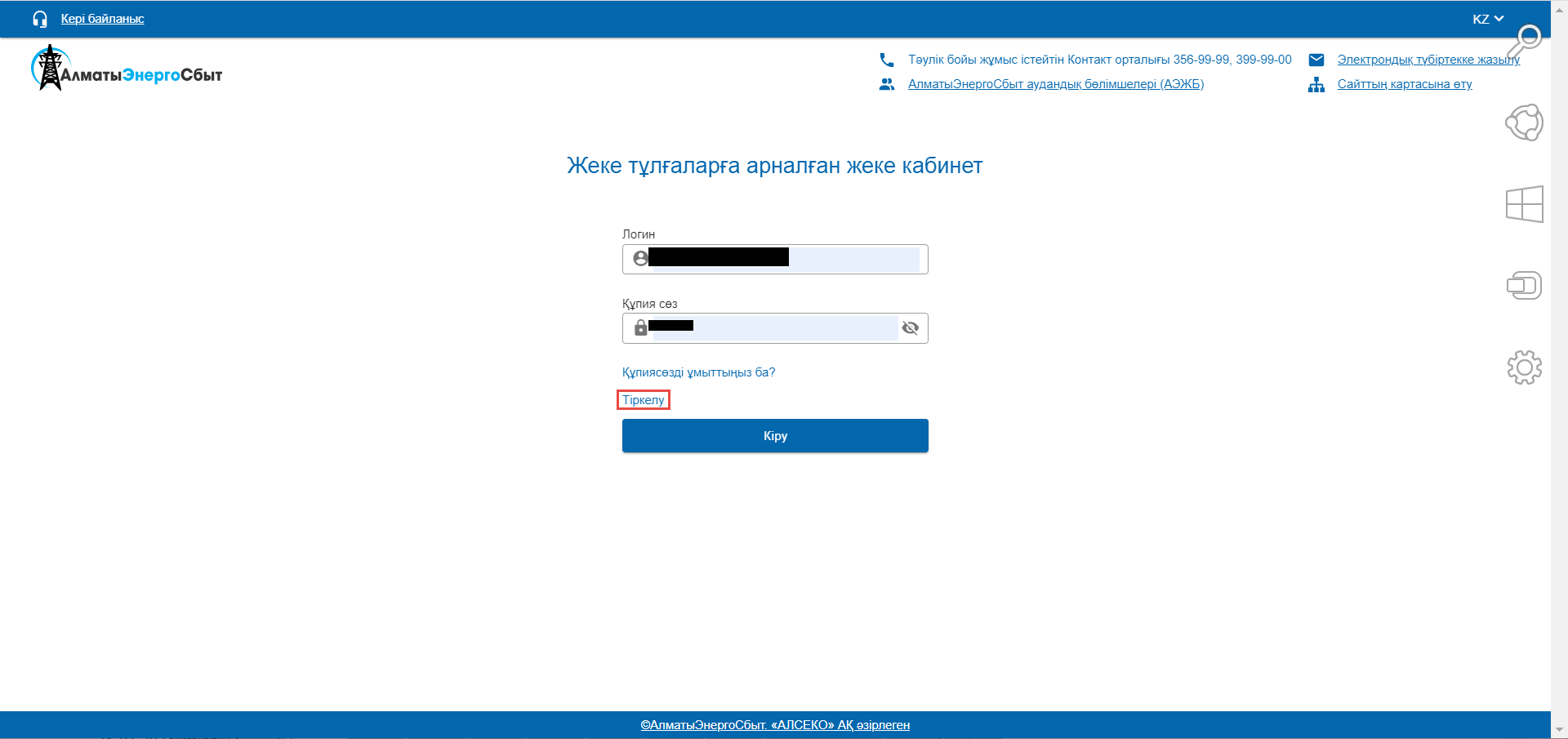 Пайда болған «Тіркеу» (2-сурет) терезесіндегі барлық қажетті жолдарды толтырыңыз: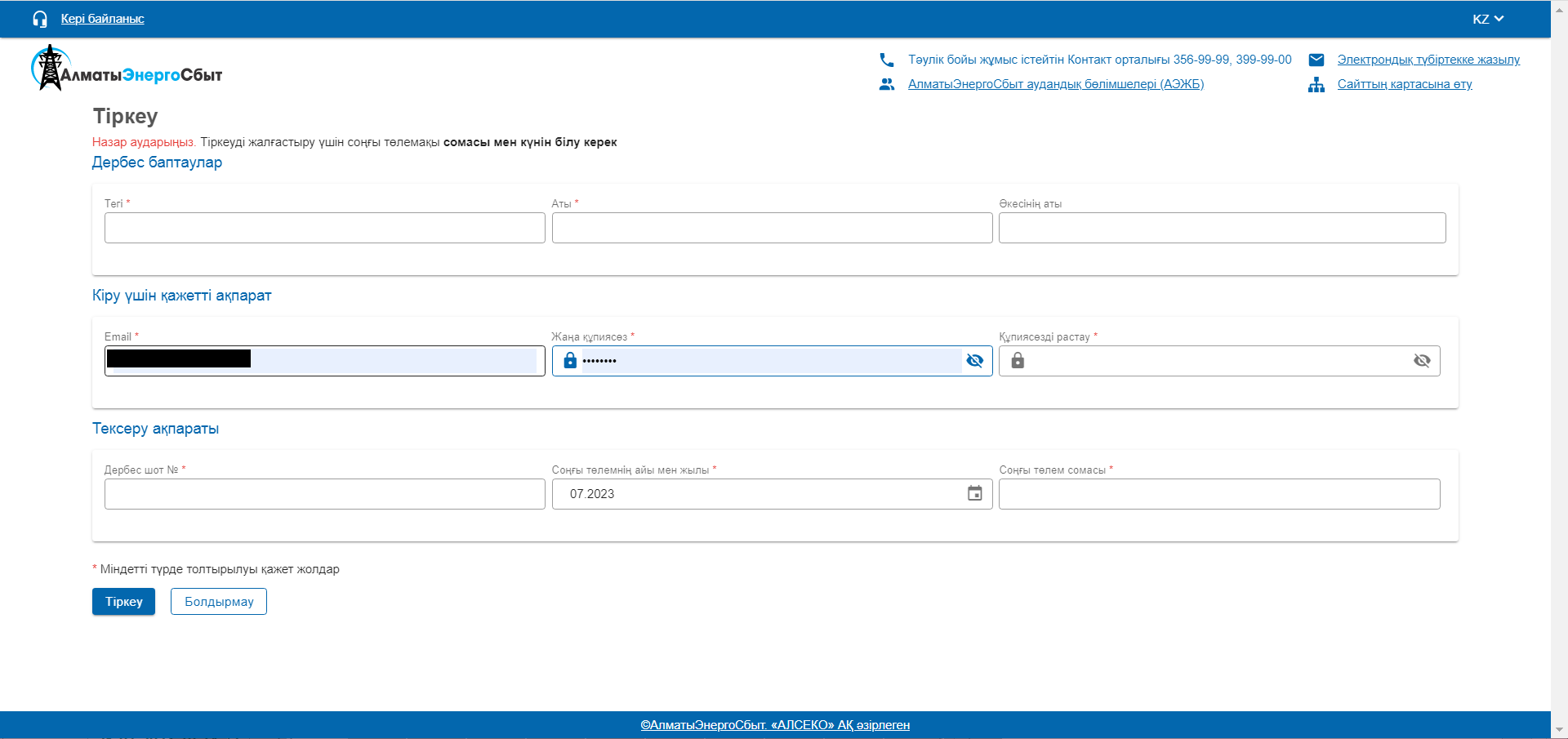 2-сурет. ТіркеуДербес баптаулар:ТАӘ (абоненттің тегі, аты, әкесінің аты)Кіру үшін қажетті ақпарат:E-mail (құпиясөзді ұмытқан жағдайда, сіз осы электрондық пошта арқылы оны қалпына келтіре аласыз)Мекенжайда пошта жүйесінің пайдаланушы атын домендік атаудан бөлетін арнайы «@» таңбасы болуы керек;Мекенжайда "бос орындар", ",", ":", ";", "!", "#", "%", "*", "(", ")", "=", "+", "{", "}", "[", "]/", """, "'", "/", "\" және "тура слэш", "$", "<", ">" таңбалары болмауы тиіс.Мекенжай тек латын әріптерімен жазылуы керек.Жаңа құпиясөз кемінде 8 таңбадан, ең көбі 12 таңбадан тұруы керек, енгізген кезде тек қана латын әліпбиінің әріптерін қолдану керек және кем дегенде:Құпиясөзді растау (жаңа құпиясөзді растау)Тексеру ақпаратыДербес шоттың нөмірі;Соңғы төлемнің күні мен жылы;Соңғы төлем сомасы (барлық коммуналдық қызметтер бойынша «АЛСЕКО» АҚ-ның алдыңғы түбіртегінде төленген соңғы соманы енгізу қажет. Төлем сомасы толығымен, нүкте арқылы және комиссиясыз енгізіледі (егер сіз соманы тиынсыз төлесеңіз де, нөлдерді нүкте арқылы көрсетіңіз, мысалы: 2564.00)*Міндетті түрде толтырылуы қажет жолдарБарлық жолдарды толтырғаннан кейін «Тіркеу» батырмасын басыңызЖүйе Сізді сәйкестендіреді, яғни Сіз енгізген ақпараттың «Алматыэнергосбыт» ЖШС деректер базасындағы деректермен сәйкестігін тексереді.1 цифрды;латын әліпбиінің жоғарғы регистрдегі 1 әрпін;латын әліпбиінің төменгі регистрдегі 1 әрпін;1 арнайы таңбаны (@#$%&) қамтуы тиіс.